Supplemental Figure 1.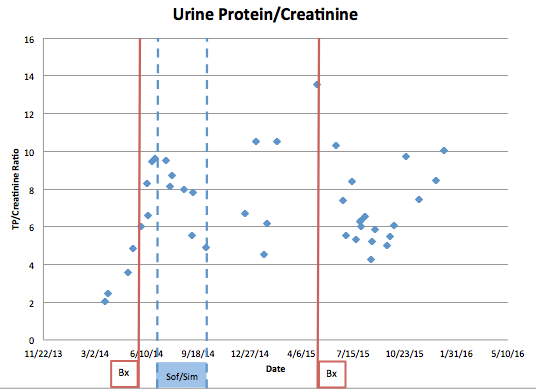 